                                                                                                                                                                                                                                                                                                                                                                                                                                                                                                                                                                                                                                                                                                                                                                                                                                                                                                                                                              УТВЕРЖДАЮ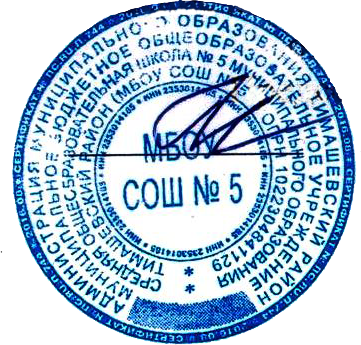 Директор школы________С.С. Гроновская«____» _____________2021 годаПЛАНантинаркотических мероприятий с учащимися   в МБОУ СОШ №5 на  2021 -2022 учебный годаоктябрьноябрьЗам.директора по ВР:     О.А. Манянина№Наименование антинаркотического мероприятия, охват участниковместо проведения мероприятия Дата, мероприятияФ.И.О. ответственного лица, телефон1Беседа: «Вред наркотических веществ»МБОУ СОШ №5, мкр. Индустриальный, д.16.19.09.2021Розенко Г.Ю.89189448922 2Анкетирование детей «Мои интересы и досуг»МБОУ СОШ №5, мкр. Индустриальный, д.16.03.09-07.09.21Кл.руководители Манянина О.А.890617239263Акция «Спорт-альтернатива пагубным привычкам»МБОУ СОШ №5, мкр. Индустриальный, д.16.03.09.-07.09.21Манянина О.А. 89061723926 Учителя физ.культуры1. Проведение круглого стола на тему: «Вредные привычки и молодежь. Спайс - это смерть»МБОУ СОШ №5, мкр. Индустриальный, д.16.09.10.21Зам. директора по ВР Манянина Ольга Алексеевна(8 9061723926 ), классные руководители2. Дискуссионная площадка«Как избежать беды»МБОУ СОШ №5, мкр. Индустриальный, д.16.12.10.21 Ушакова Т.В,8(918)210-90-563.Просмотр киноролика «Мир без наркотика»МБОУ СОШ №5, мкр. Индустриальный, д.16.18.10.21Классные руководители,Зам. директора по ВРМанянина О.А. 4.Спортивная эстафета «Здоровое поколение» в рамках антинарко.МБОУ СОШ №5, мкр. Индустриальный, д.16.26.10.21Учитель физической культурыМирошниченко Ю.С.5.Лекция "Пробовать или не пробовать? Вот в чем вопрос" по профилактике наркомании.МБОУ СОШ №5, мкр. Индустриальный, д.16.30.10.21Мед.сестра Сидоренко Т. А1Встреча с инспектором ОПДН «Законы об ответственности несовершеннолетних»МБОУ СОШ №5, мкр. Индустриальный, д.16.17.11.2021 20.11.2021Классные руководители Манянина О.А.890617239262Спортивная эстафета «Здоровое поколение» 7-11 классы МБОУ СОШ №5, мкр. Индустриальный, д.16.02.11.21, 03.11.2105.11.21 Учителя физической культурыМирошниченко Ю.С.890945030753Просмотр видеофайлов: «Среда обитания, табачный заговор»; «Спайс наркотик убийца»; «Секреты манипуляции 1,2» 7-11классы Ссылки- Видеоролики 14+, Видеоролики 16+МБОУ СОШ №5, мкр. Индустриальный, д.16.декабрь10.11.21-28.11.21По расписанию часов общения классных руководителейЗам.директора по ВР Манянина О.А. 890617239261Классный час с просмотром видеофильма по профилактике употребления наркотиков  «Умей сделать правильный выбор»  МБОУ СОШ №5, мкр. Индустриальный, д.16.04.12.21Классные руководители (Перетятько М.О.)890024438482Акция , посвященная международному дню борьбы с наркоманией и Всемирному дню борьбы со СПИДомМБОУ СОШ №5, мкр. Индустриальный, д.16.03.12.21Классные руководители (Картавцева Е.А.)8918047833Встреча с работниками ПДН «Законы об ответственности несовершеннолетних»5-6  классыМБОУ СОШ №5, мкр. Индустриальный, д.16.18.12.21Классные руководители (Рубан С.В. 891827476744Турнир «Юный шахматист»МБОУ СОШ №5, мкр. Индустриальный, д.16.январь15.12.21(10.00ч.)89186318459 Шашанков В.В. 891898338701«Наши трудные подростки и их вредные привычки» МБОУ СОШ №5, мкр. Индустриальный, д.16.15.01.22Розенко Г.Ю.89189448922Манянина О.А.8906127239262Выставка материалов в школьной библиотекеМБОУ СОШ №5, мкр. Индустриальный, д.16.10.01-30.01.22Журавель Н.Н.Манянина О.А.8906127239263Выявление детей «группы риска»МБОУ СОШ №5, мкр. Индустриальный, д.16.09.01-30.01.22Потехина Н.С. 890946394514  Игра «Что? Где? Когда?»МБОУ СОШ №5, мкр. Индустриальный, д.16.февраль04.01.22Скиба Т.А .891813756531Соревнования по баскетболу 9-11 классыМБОУ СОШ №5, мкр. Индустриальный, д.16.14.02.22Шебалина А.И. 891863184592Спортивные соревнования «Казачьи игры » 3,5,6 классыМБОУ СОШ №5, мкр. Индустриальный, д.16.06.02.22Кобзева И.Ю, 891836208993Фестиваль патриотической песни «Песня боевая подруга» 1-11МБОУ СОШ №5, мкр. Индустриальный, д.16.21.02-22.02.22Розенко Г.Ю.891894489224Беседа с инспектором ОПДН  М.Н. Крупенко « Спайс. Электронные сигареты»  МБОУ СОШ №5, мкр. Индустриальный, д.16.март13.02.22Розенко Г.Ю.891894489221Тематическая программа «Новое поколение выбирает  жизнь!»МБОУ СОШ №5, мкр. Индустриальный, д.16.12.03.22Манянина О.А.8906127239262Просмотр видеороликов: «Спорт »,«Среда обитания  табачный заговор»,«Лестница смерти», «Губительная смесь»МБОУ СОШ №5, мкр. Индустриальный, д.16.01.03.2214.03.2216.03.2218.03.22Розенко Г.Ю.89189448922Манянина О.А.8906127239263Групповые занятия с элементами тренинга «Жизненные ценности»МБОУ СОШ №5, мкр. Индустриальный, д.16.01.03-22.03.22Педагог-психолог Потехина Н.С.890946394514Конкурсная программа «А, ну-ка девушки!»МБОУ СОШ №5, мкр. Индустриальный, д.16.апрель06.03.22Манянина О.А. 890617239261"Ваш выбор-здоровье, жизнь, успех" книжная выставкаМБОУ СОШ №5, мкр. Индустриальный, д.16.01.04.-08.04.22Журавель Н.Н.8918 36523432Просмотр видеороликов: «Спорт »,«Среда обитания  табачный заговор»,«Лестница смерти», «Губительная смесь»МБОУ СОШ №5, мкр. Индустриальный, д.16.06.04.2215.04.2219.04.2226.04.22Манянина О.А.8906127239263Спортивные соревнования по пионерболу  для 5-7 классов МБОУ СОШ №5, мкр. Индустриальный, д.16.08.04-15.04.22Учителя физической культуры  Кобзева И.Ю. 891809644714Встреча с мед. психологом МБУЗ «Тимашевская ЦРБ» Беседа «В плену иллюзий»МБОУ СОШ №5, мкр. Индустриальный, д.16.май10.04.22Розенко Г.Ю.891894489221Беседа-лекция в форме вопросов и ответов «Уголовная и административная ответственность за потребление наркотических средств и психотропных веществ»МБОУ СОШ №5, мкр. Индустриальный, д.16.15.05.22Розенко Г.Ю.89189448922Инспектор ОПДН2Беседа «Влияние наркотических веществ на организм»МБОУ СОШ №5, мкр. Индустриальный, д.16.20.05.22Розенко Г.Ю.891894489223Акция «Быть здоровым -здорово !»МБОУ СОШ №5, мкр. Индустриальный, д.16.июнь16.05.22Розенко Г.Ю.891894489221.Праздник «День защиты детей»Центральная площадь г.Тимашевск01.06.22Михайлинина Л.А. 891826260172.Спортивное мероприятие «В здоровом теле -здоровый дух!»Мкр. Индустриальный, д.1604.06.22Логинова О.В. Скиба Т.А.   891813756533. Акция  «Чистая школа»Мкр. Индустриальный, д.16июль18.06.22Манянина О.А. 8906127239261. Единый день безопасности в лагере «Зеленая поляна»Мкр. Индустриальный, д.1601.07.22Манянина О.А.89061723926Ушаков В.В.890945754412.Спортивное мероприятие «Веселая скакалка»Мкр. Индустриальный, д.1608.07.22Молла Л.Б.898982851043. Киноакция «Кинематограф против наркотиков»Мкр. Индустриальный, д.16август19.07.22Шебалина А.И.892842614511Операция «Школьный портфель»МБОУ СОШ №5, мкр. Индустриальный, д.16.28.08.22Розенко Г.Ю.89189448922